№ 1«Найди пару»Оборудование: Две картинки похожие по смыслу, приложение 3 (рис.1,2)Ход игр: Взрослый вместе с ребенком рассматривают предметы, изображенные на картинке и схематическое изображение этих предметов на картинке. Взрослый предлагает ребенку «Найди пару к каждой картинке, запомни их». Затем картинка убирается, взрослый выкладывает вторую картинку  «Вспомни какие схемы соответствовали картинкам и соедини их  линиями». № 2 «Назови профессию»Оборудование: Пары картинок, приложение 3 (рис.3)Ход игр: Перед ребенком на столе раскладываются элементы картинок, которые составляют общую пару, раскладывается картинка не подходящая к этим картинкам по смыслу. Ребенку предлагается рассмотреть картинки, назови профессию изображенного человека. Затем предлагается найти пары картинок, что к чему подходит.№ 3 «Нарисуй пару»Оборудование: Две картинки подходящие друг другу по смыслу, приложение 3 (рис.4,5)Ход игр: Ребенку показывают картинку подходящую друг к другу по смыслу. Предлагают посмотреть и назвать, что подходят к друг другу. (Если ребенок затрудняется, взрослый показывает и называет, например «девочке завяжем бантик», затем просят ребенка самостоятельно показать и назвать). Затем картинка убирается, предъявляется вторая картинка, ребенку предлагается вспомнить и нарисовать, что подходит к картинкам. 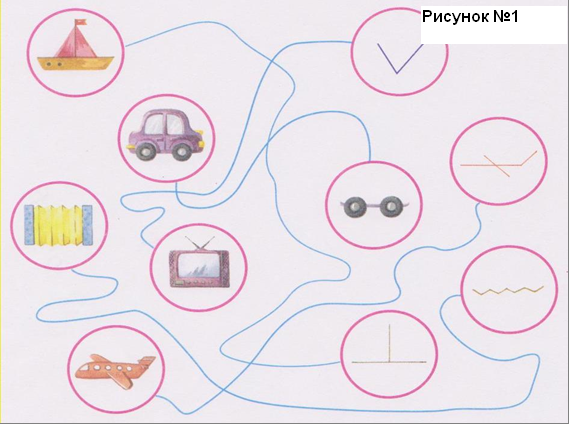 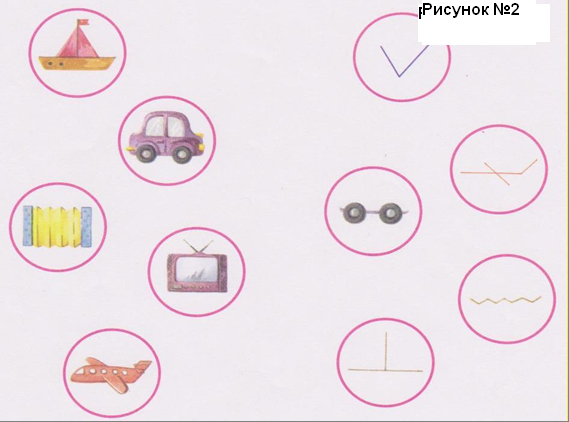 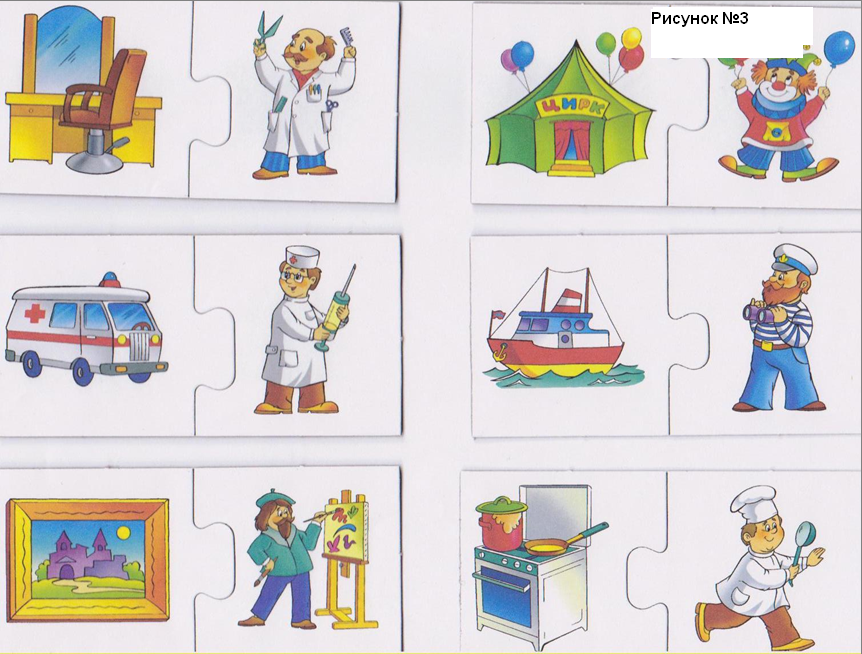 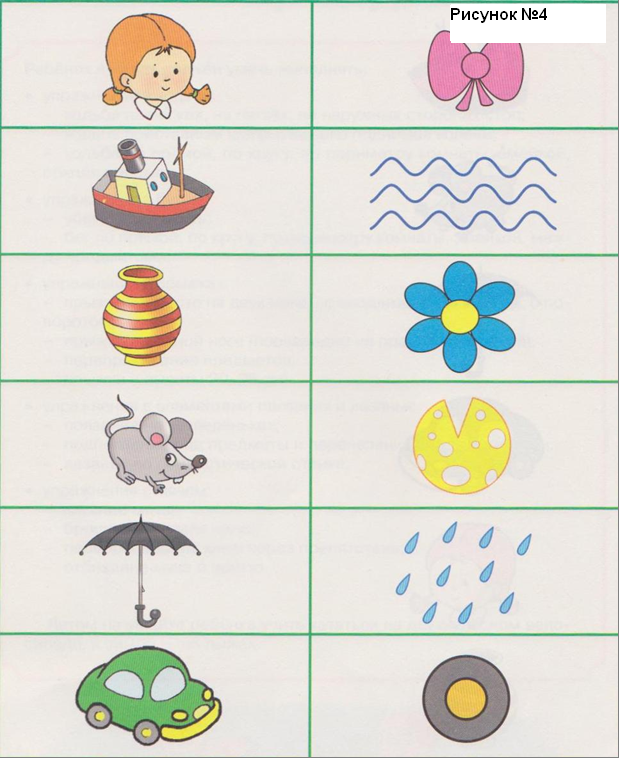 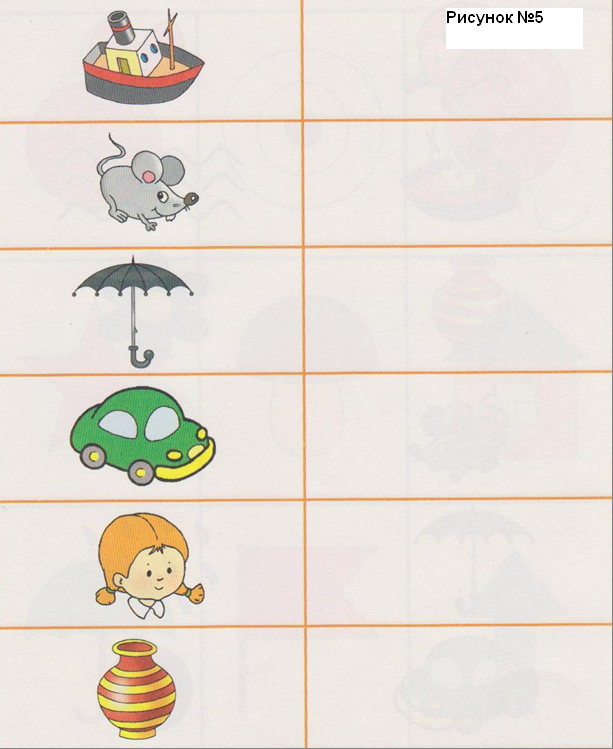 